CORPORACIÓN EDUCACIONAL  A&G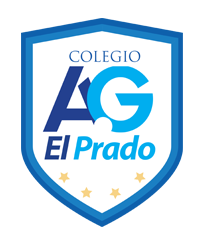 Cooperativa nº 7029 – PudahuelTeléfonos: 227499500  -   227476072www.colegioelprado.cldireccioncolegioelprado@gmail.comRBD: 24790-1  Profesor(a): Betzabe Henríquez G.                                                                                                                                                  GUIA  DE APOYO N° 5  Ciencias Naturales   5º  AÑO AOBJETIVO: Identificar y describir por medio de modelos , las estructuras básicas del sistema digestivo y sus funciones. INSTRUCCCIONES: Lee las páginas 76 y 77  piensa y luego responde.Escribe con tus palabras el recorrido que sigue el aire cuando ingresa a nuestro organismo.1-________________________________________________________2- ________________________________________________________3-________________________________________________________4-________________________________________________________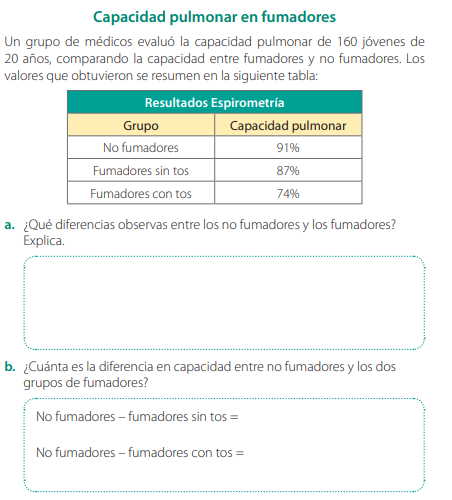 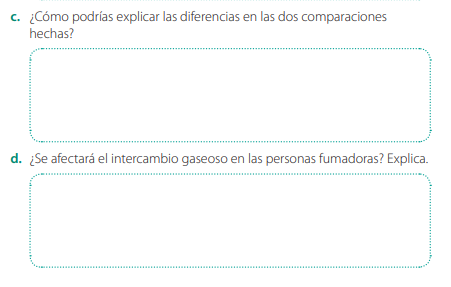 Busca en internet imágenes de pulmones sanos y pulmones enfermos por el tabaco y dibuja uno de cada uno.